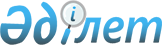 Бәйтерек ауданы мәслихатының 2021жылғы 13 қаңтардағы №60-3 "2021-2023 жылдарға арналған Бәйтерек ауданы Дариян ауылдық округі бюджеті туралы" шешіміне өзгерістер енгізу туралыБатыс Қазақстан облысы Бәйтерек аудандық мәслихатының 2021 жылғы 26 қарашадағы №10-3 шешімі
      Бәйтерек ауданының мәслихаты ШЕШТІ:
      1. Бәйтерек ауданы мәслихатының "2021-2023 жылдарға арналған Бәйтерек ауданы Дариян ауылдық округі бюджеті туралы" 2021 жылғы 13 қаңтардағы №60-3 шешіміне (Нормативтік құқықтық актілерді мемлекеттік тіркеу тізілімінде №6786 болып тіркелген) мынадай өзгерістер енгізілсін:
      1-тармақ мынадай редакцияда жазылсын:
      "1. 2021-2023 жылдарға арналған Дариян ауылдық округінің бюджеті тиісінше 1, 2 және 3-қосымшаларға сәйкес, оның ішінде 2021 жылға келесі көлемдерде бекітілсін:
      1) кірістер –113 050 мың теңге:
      салықтық түсімдер – 19 844 мың теңге;
      салықтық емес түсімдер – 112 мың теңге;
      негізгі капиталды сатудан түсетін түсімдер – 0 теңге;
      трансферттер түсімі – 93 094 мың теңге;
      2) шығындар – 118 329 мың теңге;
      3) таза бюджеттік кредиттеу – 0 теңге:
      бюджеттік кредиттер – 0 теңге;
      бюджеттік кредиттерді өтеу – 0 теңге;
      4) қаржы активтерімен операциялар бойынша сальдо – 0 теңге:
      қаржы активтерін сатып алу – 0 теңге;
      мемлекеттің қаржы активтерін сатудан түсетін түсімдер – 0 теңге;
      5) бюджет тапшылығы (профициті) – -5 279 мың теңге;
      6) бюджет тапшылығын қаржыландыру (профицитін пайдалану) – 5 279 мың теңге:
      қарыздар түсімі – 0 теңге;
      қарыздарды өтеу – 0 теңге;
      бюджет қаражатының пайдаланылатын қалдықтары – 5 279 мың теңге.".
      көрсетілген шешімнің 1-қосымшасы осы шешімнің қосымшасына сәйкес жаңа редакцияда жазылсын.
      2. Осы шешім 2021 жылғы 1 қаңтардан бастап қолданысқа енгізіледі. 2021 жылға арналған Дариян ауылдық округінің бюджеті
      мың теңге
					© 2012. Қазақстан Республикасы Әділет министрлігінің «Қазақстан Республикасының Заңнама және құқықтық ақпарат институты» ШЖҚ РМК
				
      Мәслихат хатшысы

Р. Исмагулов
Бәйтерек ауданы мәслихатының
2021 жылғы 26 қарашадағы
№ 10-3 шешіміне қосымшаБәйтерек ауданы мәслихатының
2021 жылғы 26 қарашадағы
№ 10-3 шешіміне қосымша
Санаты
Санаты
Санаты
Санаты
Санаты
Санаты
Сомасы
Сыныбы
Сыныбы
Сыныбы
Сыныбы
Сыныбы
Сомасы
Кіші сыныбы
Кіші сыныбы
Кіші сыныбы
Кіші сыныбы
Сомасы
Ерекшелігі
Ерекшелігі
Ерекшелігі
Сомасы
Атауы
Сомасы
1) Кірістер
113 050
1
Салықтық түсімдер
19 844
01
Табыс салығы
5 900
2
Жеке табыс салығы
5 900
04
Меншiкке салынатын салықтар
13 869
1
Мүлiкке салынатын салықтар
228
3
Жер салығы
1 141
4
Көлiк құралдарына салынатын салық
12 500
05
Тауарларға, жұмыстарға және қызметтерге салынатын ішкі салықтар
75
4
Кәсіпкерлік және кәсіби қызметті жүргізгені үшін алынатын алымдар
75
2
Салықтық емес түсiмдер
112
01
Мемлекеттік меншіктен түсетін кірістер
112
5
Мемлекет меншігіндегі мүлікті жалға беруден түсетін кірістер
112
3
Негізгі капиталды сатудан түсетін түсімдер
0
4
Трансферттердің түсімдері
93 094
02
Мемлекеттiк басқарудың жоғары тұрған органдарынан түсетiн трансферттер
93 094
3
Аудандардың (облыстық маңызы бар қаланың) бюджетінен трансферттер
93 094
Функционалдық топ
Функционалдық топ
Функционалдық топ
Функционалдық топ
Функционалдық топ
Функционалдық топ
Сомасы
Функционалдық кіші топ
Функционалдық кіші топ
Функционалдық кіші топ
Функционалдық кіші топ
Функционалдық кіші топ
Сомасы
Бюджеттік бағдарламалардың әкімшісі
Бюджеттік бағдарламалардың әкімшісі
Бюджеттік бағдарламалардың әкімшісі
Бюджеттік бағдарламалардың әкімшісі
Сомасы
 Бағдарлама
 Бағдарлама
 Бағдарлама
Сомасы
Кіші бағдарлама
Кіші бағдарлама
Сомасы
Атауы
Сомасы
2) Шығындар
118 329
01
Жалпы сипаттағы мемлекеттiк қызметтер
86 893
1
Мемлекеттiк басқарудың функцияларын орындайтын өкiлдi, атқарушы және басқа органдар
86 893
124
Аудандық маңызы бар қала, ауыл, кент, ауылдық округ әкімінің аппараты
86 893
001
Аудандық маңызы бар қала, ауыл, кент, ауылдық округ әкімінің қызметін қамтамасыз ету жөніндегі қызметтер
86 893
07
Тұрғын үй-коммуналдық шаруашылық
31 436
3
Елді-мекендерді көркейту
31 436
124
Аудандық маңызы бар қала, ауыл, кент, ауылдық округ әкімінің аппараты
31 436
008
Елдi мекендердегі көшелердi жарықтандыру
9 736
009
Елдi мекендердiң санитариясын қамтамасыз ету
4 457
011
Елдi мекендердi абаттандыру және көгалдандыру
17 243
3) Таза бюджеттік кредиттеу
0
Бюджеттік кредиттер
0
Санаты
Санаты
Санаты
Санаты
Санаты
Санаты
Сомасы
Сыныбы 
Сыныбы 
Сыныбы 
Сыныбы 
Сыныбы 
Сомасы
Кіші сыныбы
Кіші сыныбы
Кіші сыныбы
Кіші сыныбы
Сомасы
Ерекшелігі 
Ерекшелігі 
Ерекшелігі 
Сомасы
Атауы
Сомасы
5
Бюджеттік кредиттерді өтеу 
0
01
Бюджеттік кредиттерді өтеу
0
1
Мемлекеттік бюджеттен берілген бюджеттік кредиттерді өтеу 
0
Функционалдық топ
Функционалдық топ
Функционалдық топ
Функционалдық топ
Функционалдық топ
Функционалдық топ
Сомасы
Функционалдық кіші топ
Функционалдық кіші топ
Функционалдық кіші топ
Функционалдық кіші топ
Функционалдық кіші топ
Сомасы
Бюджеттік бағдарламалардың әкімшісі
Бюджеттік бағдарламалардың әкімшісі
Бюджеттік бағдарламалардың әкімшісі
Бюджеттік бағдарламалардың әкімшісі
Сомасы
Бағдарлама
Бағдарлама
Бағдарлама
Сомасы
Кіші бағдарлама
Кіші бағдарлама
Сомасы
Атауы
Сомасы
4) Қаржы активтерімен операциялар бойынша сальдо
0
Қаржы активтерін сатып алу
0
Санаты
Санаты
Санаты
Санаты
Санаты
Санаты
Сомасы
Сыныбы
Сыныбы
Сыныбы
Сыныбы
Сыныбы
Сомасы
Кіші сыныбы
Кіші сыныбы
Кіші сыныбы
Кіші сыныбы
Сомасы
Ерекшелігі
Ерекшелігі
Ерекшелігі
Сомасы
Атауы
Сомасы
6
Мемлекеттің қаржы активтерін сатудан түсетін түсімдер
0
01
Мемлекеттің қаржы активтерін сатудан түсетін түсімдер
0
1
Қаржы активтерін ел ішінде сатудан түсетін түсімдер
0
5) Бюджет тапшылығы (профициті)
-5 279
6) Бюджет тапшылығын қаржыландыру (профицитін пайдалану)
5 279
7
Қарыздар түсімдері
0
01
Мемлекеттік ішкі қарыздар
0
2
Қарыз алу келісім-шарттары
0
Функционалдық топ
Функционалдық топ
Функционалдық топ
Функционалдық топ
Функционалдық топ
Функционалдық топ
Сомасы
Функционалдық кіші топ
Функционалдық кіші топ
Функционалдық кіші топ
Функционалдық кіші топ
Функционалдық кіші топ
Сомасы
Бюджеттік бағдарламалардың әкімшісі
Бюджеттік бағдарламалардың әкімшісі
Бюджеттік бағдарламалардың әкімшісі
Бюджеттік бағдарламалардың әкімшісі
Сомасы
Бағдарлама
Бағдарлама
Бағдарлама
Сомасы
Кіші бағдарлама
Кіші бағдарлама
Сомасы
Атауы
Сомасы
16
Қарыздарды өтеу 
0
Санаты
Санаты
Санаты
Санаты
Санаты
Санаты
Сомасы
Сыныбы
Сыныбы
Сыныбы
Сыныбы
Сыныбы
Сомасы
Кіші сыныбы
Кіші сыныбы
Кіші сыныбы
Кіші сыныбы
Сомасы
Ерекшелігі
Ерекшелігі
Ерекшелігі
Сомасы
Атауы
Сомасы
8
Бюджет қаражатының пайдаланылатын қалдықтары
5 279
01
Бюджет қаражаты қалдықтары
5 279
1
Бюджет қаражатының бос қалдықтары
5 279